Farmers Guide to WHS seriesPlant and MachineryOperate TractorsCourse Objective:Our 12 hour, two day training course is designed for people who have little tractor operating experience. It’s an introductory training course, with preference for hands on time spent understanding how to correctly operate the equipment. 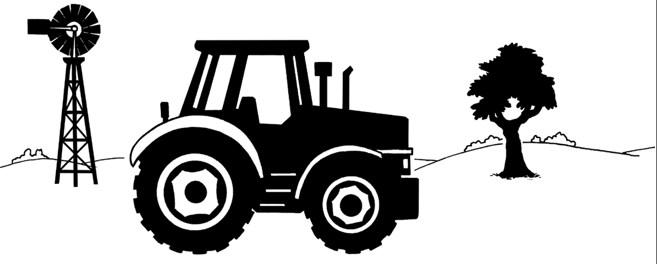 A 4 hour evening theory presentation focuses on generic safe operating procedures and risk assessment.This course can be customised for operators of different tractor types, specific attachments and agrifood production activities on your property with your equipment.Course Outcome:On successful theory completion students will be issued with a Statement of training enrolment card and log book for recording experience, ready for assessment preparation in accordance with AHCMOM202 Operate tractors, or RIIMPO315D Conduct Tractor Operations.Course Content:Planning and preparing for tractor operationsOperating the tractor safelyStart up and shut down proceduresSelect, remove and fit attachmentsRelocating the machineCarrying out machine operator maintenanceAssessment:Theory Assessment (open book)Practical Assessments (progressive activities)Training and Assessment:2 day program (depending on experience)Declaration of previous experience should be presented. Times:As requiredCourse Prerequisites:Students must be eligible for licensing.Ability to use and understand basic English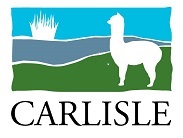 RTO 0581 Carlisle Learning and Development Pty Ltd.Fee Includes:Learning MaterialsAssessmentCard issueCost:Refer to training scheduleEmployer On farm courses day rate negotiable.Course Location:At our training facilities, located at Mount Barker (theory) and Dawesley (field training)On-site training and assessment is available.Personal Protective Equipment:Students are requested to wear work boots with a nonslip sole, long sleeve shirt, trousers, Hi-vis vests to be worn by groups during practical exercises.Students must present Photo Identification eg. Australian Drivers Licence, Passport or Proof of Age card in addition to a USI (Unique Student Identifier)VJD2018091320 Oborn Road Mount Barker SA 5251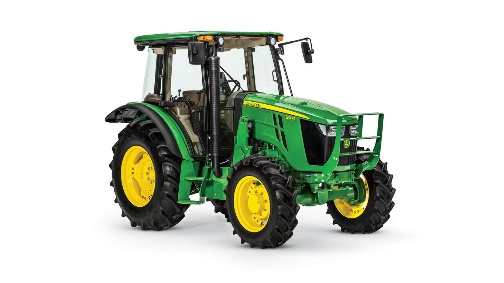 Telephone: 08 8391 5912AH: 0422 827 602  or 0428151366Email: education@carlislelodge.com.auwww:carlislelodge.com.auwww.carlislelearning.com.au RIIMPO315D Conduct tractor operationsApplicationThis unit of competency describes the skills and knowledge required to operate tractors with and without attached equipment.All work must be carried out to comply with workplace procedures, work health and safety requirements, manufacturer’s specifications and sustainability practices.Range of ConditionsAn induction process for the use of the tractor must be followed, including reading and observing the manufacturer’s manual when using a different tractor or on a different property.Assessments must be conducted on candidates performing a range of activities, using a range of attachments and implements, in a range of surface and terrain conditions.Elements and Performance Criteria1. Plan and prepare for tractor operations1.1	Access, interpret and apply tractor operations documentation and ensure the work activity is compliant 1.2	Obtain, read, interpret, clarify and confirm work instructions 1.3	Identify and address risks, hazards and environmental issues and implement control measures 1.4	Select and wear personal protective equipment appropriate for work activities1.5	Identify, obtain and implement traffic management signage requirements1.6	Select, and check for faults, equipment and/or attachments for work activities1.7	Obtain and interpret emergency procedures, and be prepared for fire/accident/emergency2. Operate tractor2.1	Carry out pre-start, start-up, park, shutdown and secure equipment procedures2.2	Coordinate activities with others at the site prior to commencement of, and during, the work activity2.3	Drive and operate tractor, and modify the operating technique to meet changing work conditions2.4	Complete work plan within the operating capacity of the equipment2.5	Act on or report monitoring systems and alarms 2.6	Continually monitor hazards and risks, and ensure safety of self, other personnel, plant and equipment3. Select, remove and fit attachments3.1	Select attachment for the task3.2	Remove and fit attachment3.3	Test attachment to ensure correct fitting and operation3.4	Use attachment in accordance with recommendations and design limits3.5	Clean and store removed attachments in designated location4. Relocate tractor4.1	Prepare tractor for relocation 4.2	Move tractor safely between worksites, observing relevant codes and traffic management requirements5. Carry out machine operator maintenance5.1	Prepare machine for maintenance5.2	Conduct inspection and fault finding5.3	Carry out scheduled maintenance tasks5.4	Process written maintenance records 6. Conduct housekeeping activities6.1	Clear work area and dispose of or recycle materials6.2	Process records